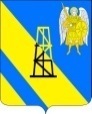 СОВЕТ КИЕВСКОГО СЕЛЬСКОГО ПОСЕЛЕНИЯКРЫМСКОГО РАЙОНАРЕШЕНИЕот 29.09.2022г.        			                                                                                     №161                                                      село КиевскоеО внесении изменений в решение Совета Киевского сельского поселения Крымского района от 22 декабря  2021 года № 125 «О бюджете Киевского сельского поселения  Крымского района на 2022 год»В соответствии с положениями Бюджетного кодекса Российской Федерации, приказа минфина России от 31  марта 2020 года № 50н «Об утверждении Порядка направления обращений высших исполнительных органов государственной власти субъектов Российской Федерации (местных администраций), органов управления государственными внебюджетными фондами о передаче (прекращении осуществления) отдельных функций финансовых органов субъектов Российской Федерации (муниципальных образований), органов управления государственными внебюджетными фондами в Федеральное казначейство и их рассмотрения Федеральным казначейством», Совет Киевского сельского поселения  Крымского  района, решил :1. Внести в решение Совета Киевского сельского поселения Крымского района от 22 декабря  2021 года № 125 «О бюджете Киевского сельского поселения  Крымского района на 2022 год» (далее по тексту - Решение) следующие изменения:1) пункт 19 Решения изложить в следующей редакции:«19. Средства в валюте Российской Федерации, поступающие во временное распоряжение  бюджетных и  казенных учреждений   Киевского сельского поселения Крымского района в соответствии с законодательными и иными нормативными правовыми актами Российской Федерации и нормативными правовыми актами  Киевского сельского поселения Крымского района,  учитываются на лицевых счетах, открытых им в Управлении Федерального казначейства по Краснодарскому краю,  в порядке, установленном Управлением Федерального казначейства по Краснодарскому краю.»; 2) пункт 20 Решение  изложить в следующей редакции:«20. Установить, что кассовое обслуживание исполнения местного бюджета осуществляется Управлением Федерального казначейства по Краснодарскому краю.В соответствии со статьей 220.2 Бюджетного кодекса Российской Федерации и   положениями приказа минфина России от 31  марта 2020 года № 50н «Об утверждении Порядка направления обращений высших исполнительных органов государственной власти субъектов Российской Федерации (местных администраций), органов управления государственными внебюджетными фондами о передаче (прекращении осуществления) отдельных функций финансовых органов субъектов Российской Федерации (муниципальных образований), органов управления государственными внебюджетными фондами в Федеральное казначейство и их рассмотрения Федеральным казначейством», Управлению Федерального казначейства по Краснодарскому краю с 1 января 2022 года передаются следующие функции финансового органа муниципального образования:а) исполнение местного бюджета, включающее:- открытие и ведение лицевых счетов, предназначенных для учета операций по исполнению бюджета, главным распорядителям, распорядителям и получателям средств местного бюджета  и главным администраторам (администраторам) источников финансирования дефицита местного бюджета;- доведение бюджетных ассигнований, лимитов бюджетных обязательств, предельных объемов финансирования до главных распорядителей, распорядителей и получателей средств местного бюджета   и главных администраторов (администраторов) источников финансирования дефицита местного бюджета);- учет бюджетных и денежных обязательств получателей средств местного;- санкционирование операций, связанных с оплатой денежных обязательств получателей средств местного бюджета;б) проведение операций со средствами, поступающими во временное распоряжение получателей средств местного бюджета, включающие открытие и ведение лицевых счетов для учета операций со средствами, поступающими во временное распоряжение получателей средств местного бюджета;в) проведение и санкционированием операций по расходам муниципальных бюджетных и автономных учреждений, источником финансового обеспечения которых являются средства, полученные этими учреждениями из местного бюджета, включающие:- открытие и ведение лицевых счетов для учета операций со средствами муниципальных бюджетных и автономных учреждений;- санкционирование операций по расходам муниципальных бюджетных и автономных учреждений, которым открыты лицевые счета, указанные в абзаце втором настоящего подпункта, для учета операций с субсидиями, определенными абзацем вторым пункта 1 статьи 78.1 и статьей 78.2   Бюджетного кодекса Российской Федерации;г) открытие и ведение лицевых счетов, предназначенных для учета операций со средствами получателей средств из местного бюджета, и санкционированием операций по расходам получателей средств из местного бюджета, которым открыты лицевые счета, источником финансового обеспечения которых являются средства местного бюджета; д) привлечение на единый счет местного бюджета и возврат привлеченных средств в соответствии с подпунктом 2 пункта 6 и пунктом 9 статьи 236.1 Бюджетного кодекса Российской Федерации;е) открытие и ведение  лицевых счетов, предназначенных для учета операций со средствами участников казначейского сопровождения, и санкционированием операций по расходам участников казначейского сопровождения, которым открыты лицевые счета, источником финансового обеспечения которых являются средства местного бюджета»; 3) дополнить Решение пунктом 20.1 следующего содержания:«20.1. Установить, что в 2022 году получатели средств бюджета Киевского сельского поселения вправе предусматривать в заключаемых ими муниципальных контрактах (договорах) на поставку товаров, выполнение работ, оказание услуг (далее – договор) авансовые платежи в размере, установленном настоящей статьей, если иное не установлено федеральными законами, указами Президента Российской Федерации и иными нормативными правовыми актами Российской Федерации, нормативными правовыми актами Краснодарского края, в пределах лимитов бюджетных обязательств на соответствующий финансовый год, доведенных до них в установленном порядке на соответствующие цели:1) в размере до 100 процентов от суммы договора:а) об оказании услуг связи, о подписке на печатные издания и об их приобретении;б) об организации профессионального образования и дополнительного профессионального образования лиц, замещающих муниципальные должности муниципальных служащих Киевского сельского поселения и работников муниципальных казенных учреждений Киевского сельского поселения и иных мероприятий по профессиональному развитию;в) о проведении государственной экспертизы проектной документации и результатов инженерных изысканий, о проведении проверки достоверности определения сметной стоимости строительства, реконструкции, капитального ремонта объектов капитального строительства;г) о приобретении авиа- и железнодорожных билетов, билетов для проезда городским и пригородным транспортом, об осуществлении грузовых перевозок авиационным и железнодорожным транспортом;д) о приобретении путевок на санаторно-курортное лечение;е) о проведении мероприятий по тушению пожаров;ж) на оказание депозитарных услуг;з) об обязательном страховании гражданской ответственности владельцев транспортных средств и других видов обязательного страхования;и) на проведение конгрессов, форумов, фестивалей, конкурсов, представление экспозиций Киевского сельского поселения на международных, всероссийских, региональных, национальных и иных выставочно-ярмарочных мероприятиях;к) на приобретение объектов недвижимости в собственность Киевского сельского поселения;л) о проведении противоградовых мероприятий;м) об оказании услуг по предоставлению права проезда и организации дорожного движения на платных автомобильных дорогах и автомобильных дорогах, содержащих платные участки;2) в размере до 50 процентов от суммы договора - по остальным договорам.3) в размере от 50 до 90 процентов от суммы договора, подлежащего казначейскому сопровождению в соответствии с пунктом 22 настоящего решения.»;4) пункт 21 Решения изложить в следующей редакции:«21. Установить, что Управление Федерального казначейства по Краснодарскому краю осуществляет казначейское сопровождение средств, предоставляемых из местного бюджета, за исключением средств, не подлежащих в соответствии с действующим законодательством казначейскому сопровождению, и средств, подлежащих казначейскому сопровождению в Управлении Федерального казначейства по Краснодарскому краю в соответствии с Федеральным законом «О федеральном бюджете на 2022 год и на плановый период 2023 и 2024 годов» в случаях предоставления из местного бюджета средств, определенных пунктом 22 настоящего решения.»;5) в пункте  22 Решения подпункты 4 и 5 изложить в следующей редакции:«4) авансовые платежи по муниципальным контрактам, заключаемым на сумму 50 000,0 тыс. рублей и более, за исключением муниципальных контрактов, подлежащих банковскому сопровождению в соответствии с постановлением администрации Киевского сельского поселения Крымского района от 30 июня 2021 года № 161 «Об определении случаев осуществления банковского сопровождения контрактов, предметом которых являются поставки товаров, выполнение работ, оказание услуг для обеспечения муниципальных нужд, нужд бюджетных учреждений и муниципальных унитарных предприятий Киевского сельского поселения Крымского района»;5) авансовые платежи по контрактам (договорам), заключаемым на сумму 50 000,0 тыс. рублей и более бюджетными или автономными муниципальными учреждениями, лицевые счета которым открыты в Управлении Федерального казначейства по Краснодарскому краю, источником финансового обеспечения которых являются субсидии, предоставляемые в соответствии с абзацем вторым пункта 1 статьи 78.1 и статьей 78.2 Бюджетного кодекса Российской Федерации, за исключением контрактов (договоров), подлежащих банковскому сопровождению в соответствии с  постановлением администрации Киевского сельского поселения Крымского района от 30 июня 2021 года № 161 «Об определении случаев осуществления банковского сопровождения контрактов, предметом которых являются поставки товаров, выполнение работ, оказание услуг для обеспечения муниципальных нужд, нужд бюджетных учреждений и муниципальных унитарных предприятий Киевского сельского поселения Крымского района»».2 Настоящее решение подлежит официальному опубликованию.3. Настоящее Решение вступает в силу после официального опубликования и распространяется на правоотношения, возникшие с 1 января 2022 года.Председатель СоветаКиевского сельского поселенияКрымского района							С.А.Отрощенко ГлаваКиевского сельского поселенияКрымского района                                                                		Б.С.Шатун 